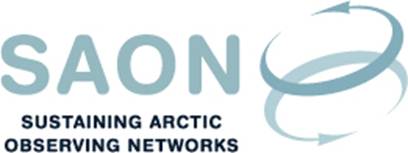 Agenda:Agenda for SAON Board meeting 8th MayAgenda for SAON Board meeting 26th MayRoad Map Task Force (RMTF)First teleconference is 22nd April 15-16 CET / 9-11 am ESTSynthesis of national Objective 1.1 and 1.3 statementUpcoming call: LC-CLA-20-2020: Supporting the implementation of GEOSS in the Arctic in collaboration with Copernicus. 
Jan has been approached by the leads of one of the consortia: Michael Karcher (AWI, Germany) and Jeremy P.Wilkinson (BAS, UK). They have been in a dialogue with NSF section head Simon Stephenson. See questions from these below.
Jan has shared some deliberations on this (including a proposal on a physical meeting) with the ExecutiveArctic Circle China Forum, May. Session description 2019 Assembly, 10-13 October 2019ISAR-6: Sixth International Symposium on Arctic ResearchNext Executive meeting is  20th May 16-17 CET / 10-11 am ESTMinutes:Ad 1. Agenda for SAON Board meeting 8th MayThe draft proposed by Jan was discussed. Details about GOOS were added. The meeting will be chaired by Sandy. Ad 2. Agenda for SAON Board meeting 26th MayThe draft proposed by Jan was discussed. Details about ASM3 were added. It has been a tradition to formulate a question to the individual Board members as input to a discussion about a specific question. Is there something in the funding/sustainability topic? It could be useful for the RMTF discussion to understand the landscape within the countries. Actions:Sandy and Hajo to deliberate on the ask for the Board members for the meeting.Ad 3. Road Map Task Force (RMTF)The letter of invitation had been discussed at an earlier Board meeting, and no comments had been received. Consequently, members of the drafting team had been invited to the first teleconference. It was decided to move this from the 22nd April to the 23rd April.Lisa asked for the outcome of the Task Force meetings should be reported to CON that could revisit the outcomes and report back to the Task Force.  Ad 4. Upcoming call: LC-CLA-20-2020Jan had been approached by representatives from a consortium that is under development. The representatives had raised a series of questions to SAON on potential engagement, and they had been invited to present these at the Board meeting 7th May. The Executive had earlier on discussed drafting a statement that would outline what actions/questions SAON would like the response to the call to address and share this with the two known consortia.Mikko expressed some concern about the haste which he believed that one of the consortia was putting on SAON. He was not sure if the timelines justified this, since the call text is not out yet. It could take SAON as a hostage if preparations had to be done without knowledge about the call text. He believed that there would still be room for exploring the possibility of merging the two known consortia. He believed that the way forward should be that SAON is strong in articulating what should be done and make sure that both consortia pick this up. The statement should address questions like ‘what does it need to initiate ArcticGEOSS’, ‘What does it mean that SAON supports certain the data actions’, and this should be taken from the SAON action plan.  He repeated that he believed time pressure was put on SAON without necessity and that SAON could be the one to say that we need time for this and give an indication of when we will move forward. Sandy added that this could be the preparatory conversation that you could wish would have happened between INTAROS and SAON. INTAROS is engaged in a couple of SAON things, including the RMTF. SAON should not put any of the consortia in an advantage or dis-advantage position. She saw it as an advantage that the consortium was reaching out to SAON, since it could help structure information. She believed that it would be an advantage if the consortia could have access to the ArcticGEOSS application.  She believed additionally that some of the questions raised by the consortium would be valuable to put into the RMTF, also because the outcome from the TF should be a guiding document. This also reinforces the urgency of the TF for its deliverable. A strong roadmap definition and structural guidance in advance of the call coming out would be helpful for the proposal teams. They should be informed that this is something that is coming out. Mikko again expressed concern that there are two consortia being established. He believed that the whole activity would be pointing at say a 10-year period with much more investment into Arctic observing systems; this could be difficult with more than one consortium.Actions:Jan to invite Jeremy P. Wilkinson, BAS and Michael J. Karcher, AWI to the coming Board meetingJan to share with Jeremy P. Wilkinson, BAS and Michael J. Karcher, AWI the SAON ArcticGEOSS applicationJan to compile the national statements about capacity/capability to engage in SAON objective 1.3 (‘Roadmap). Ad 5 and 6. Arctic Circle and ISAR-6Actions: Thorsteinn and Jan to have a conversation about developing a session description for ISAR-6Sandy to formulate a session description on the roadmap for the Arctic Circle Assembly in ReykjavikMeeting of the SAON Executive CommitteeMeeting of the SAON Executive CommitteeWhen15th April 2019, 16-17 CET / 11-12 am ESTVenueTeleconferenceParticipantsJan Rene Larsen, Lisa Loseto, Mikko Strahlendorff, Peter Pulsifer, Sandy Starkweather Þorsteinn GunnarssonMeeting notesJan Rene Larsen